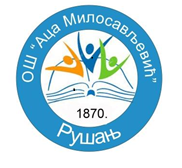 ЗАХТЕВЗА УПИС ДЕТЕТА У ПРЕДШКОЛСКО           Основне школе  „Аца Милосављевић" у РушњуПОДАЦИ О ДЕТЕТУ:Презиме и имеПОДАЦИ О РОДИТЕЉИМАБрој телефона:Потпис родитељаДатум рођењаМесто рођења  	Општина рођењаДржава рођења   	Матични број детета